أعضاء هيئة إدارة الجمعية، تاريخ انتخابها : ......................... وتاريخ انتهاء ولايتها : ...................أهداف الجمعية كما وردت بالنظام الأساسي:..................................................................................................................................................................................................................................................................................................................................................................................................................................................................................................................................................................................................................................................................................................................أهم النشاطات التي قامت بها الجمعية خلال العام: ..................................................................................................................................................................................................................................................................................................................................................................................................................................................................................................................................................................................................................................................................................................................الهيئة العامة:عدد الأعضاء المسجلين في الجمعية    (        ) ذكور    (         ) اناث   المجموع (             )عدد الأعضاء المسددين لاشتراكاتهم لسنة (       ) - (        ) ذكور    (         ) اناث   المجموع (             )الميزانية العمومية لعام (         )المخالفات والعقوبات المتخذة بحق الجمعية    ( تقوم الجمعية بمراجعة الوزارة المختصة لتعبئة هذا الجزء ):................................................................................................................................................................................................................................................................................................................اسم موظف الوزارة المختصة : ..................................... التوقيع :...................................   التاريخ :.......................المشاريع السابقة :مديرية سجل الجمعيات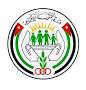 وزارة التنمية الاجتماعيةنموذج بيانات الجمعية قسم التمويل الأجنبياسم الجمعيــــــــــــةالرقم الوطني للجمعيةالوزارة المختصــــةتاريخ تسجيل الجمعيـةعنوان الجمعيـــــــة رقم الهاتف / الفاكـــساسم مدير عام الجمعيةرقم الهاتف :#الاسم الرباعيالرقم الوطنيرقم الهاتفالمنصب الاداريالوظيفة الحالية بالمشروع مقدار (المكافأة / الراتب الشهري/ من المشروع)الايرادات : (                        ) دينارمصروفات: (                        ) دينارالموجودات  المتداولة:  (                        ) دينارالموجودات غير المتداولة : (                        ) دينارالوفر : (                        ) دينارالعجز : (                        ) دينار#اسم المشروعمصدر التمويلقيمة التمويل(دينار)حالة المشروع (قيد التنفيذ/ منتهي /متوقف)الفئة المستهدفة (أردنيين/ لاجئين)